Åpen dag 08.november 2023Program 15.00-17.3015.00-15.30- Elever og foresatte er på                          sine klasserom15.30-17.00- kafe åpen i flerbrukshallen                       (Brus, kaffe, kaker og pølse i brød)15.30-17.00- Klasserom åpen for alle17.00-17.30- Alle samles i flerbrukshallen til                         felles markering av 60 års jubilantenDette skjer på klasserommene1.KLBarne-tv før og nåLeker fra 60-tallet(Hoppe tau /Strikklek og paradis.)2.KLEmil i lønneberget 60 årAstrid Lindgren (forfatter)3.KLFotoutstilling der de sammenligner noen ting mellom 1963 og 20234.KLLego League5.KlSang, intervju med elev (er) fra 1963Framlegg og quiz6.KLPlakaterBrettspill (1963) Mine Craft 7.KLFremstilling av ny og gammel skole også i 3D  plakater fra 60-talletSFOBruktmarked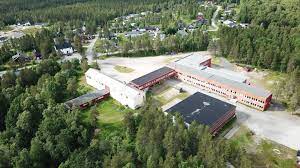 